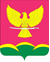 СОВЕТ НОВОТИТАРОВСКОГОСЕЛЬСКОГО ПОСЕЛЕНИЯ ДИНСКОГО РАЙОНАРЕШЕНИЕот 26.10.2023                                                                                    № 281-68/04станица НовотитаровскаяРассмотрев протест прокурора Динского района от 25.09.2023 № 07-02-2023/3576-23-20030024 на решение Совета Новотитаровского сельского поселения Динского района от 26.01.2023 № 231-59/04 «О согласовании  формирования рыбоводного участка «Балка без названия» площадью 24,0 га в западных границах станицы Новотитаровской Динского района», руководствуясь Уставом Новотитаровского сельского поселения Динского района, Совет Новотитаровского сельского поселения Динского района  р е ш и л:Признать утратившим силу решение Совета Новотитаровского сельского поселения Динского района от 26.01.2023 № 231-59/04 «О согласовании формирования рыбоводного участка «Балка без названия» площадью 24,0 га в западных границах станицы Новотитаровской Динского района».Администрации Новотитаровского сельского поселения Динского района обнародовать настоящее решение в установленном порядке и разместить его в сети «Интернет» на официальном сайте Новотитаровского сельского поселения Динского района http://www.novotitarovskaya.info.         2. Контроль за выполнением настоящего решения возложить на комиссию по вопросам собственности, ЖКХ и благоустройству (Никитенко).3. Настоящее решение вступает в силу после его официального обнародования.Председатель Совета Новотитаровского сельского поселения                                     К.А. ПрокофьевО признании утратившим силу решения Совета Новотитаровского сельского поселения Динского района от 26.01.2023 № 231-59/04 «О согласовании формирования рыбоводного участка «Балка без названия» площадью 24,0 га в западных границах станицы Новотитаровской Динского района»